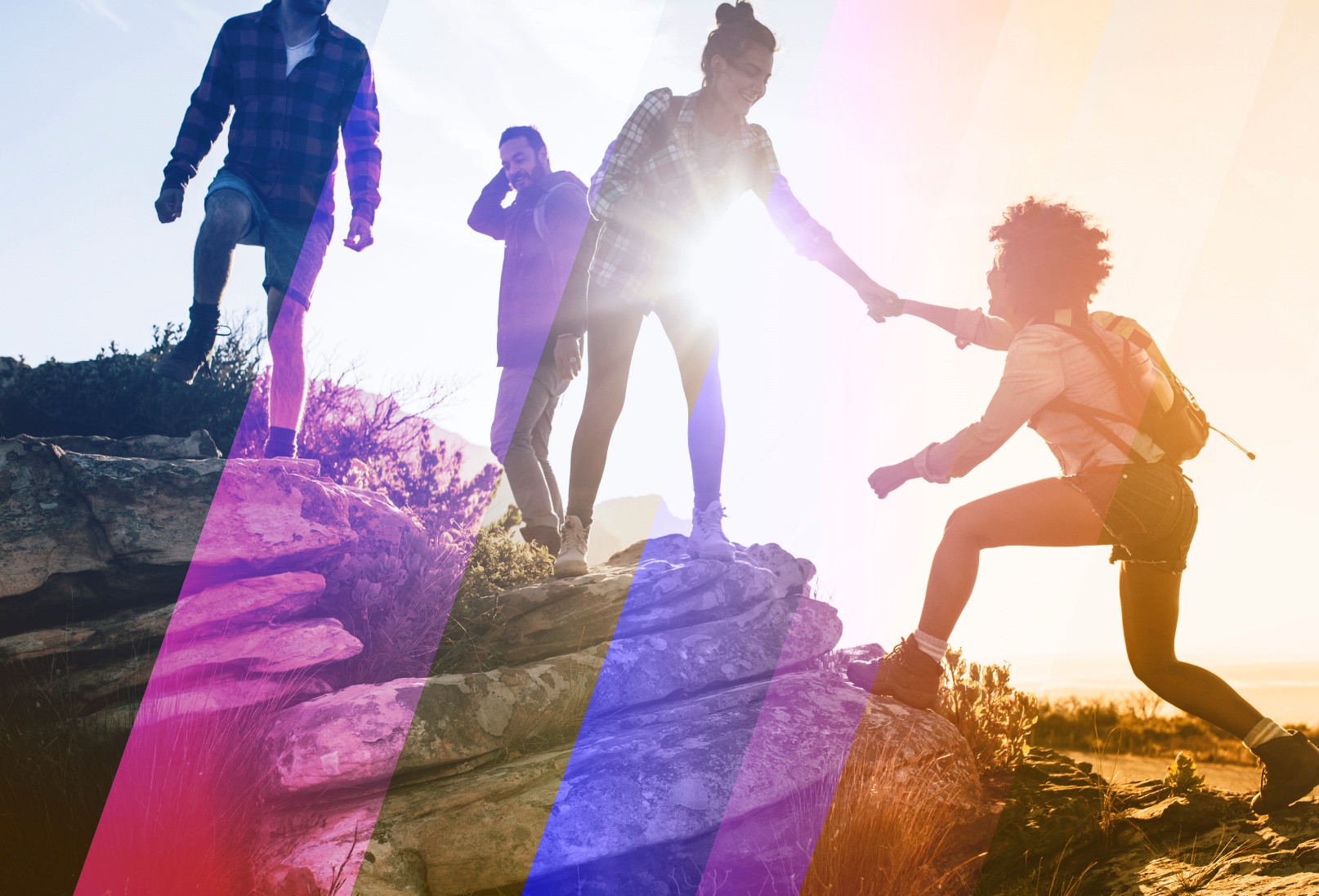 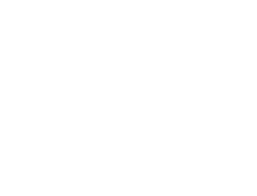 Nous vous demandons de répondre succinctement à chacune des questions.1. Coordonnées2. Les environnements municipal et scolaire3. La dynamique de développement régional4. La mobilisation5. Le sens du leadershipVeuillez joindre ce formulaire dûment rempli à votre curriculum vitae et à votre lettre de motivation, et envoyer le tout d’ici le 24 mars, 16 h, à l’adresse posteconseiller@csle.qc.ca.Prénom et nomAdresse courrielTéléphone  Selon-vous, qu’est-ce qui caractérise les milieux municipal (rural et urbain) et scolaire de l’Estrie et comment ces réalités influencent-elles l’intervention du CSLE au sein des communautés?La mission du CSLE est d’assurer le développement et l’accessibilité de la pratique du loisir sur tout le territoire estrien. Concrètement, veuillez décrire comment cette dynamique de développement régional s’inscrit dans les actions menées par notre organisation.Selon vous, quelles sont les conditions gagnantes de la mobilisation des intervenants et des organisations en milieux municipal et scolaire?Veuillez décrire brièvement vos aptitudes personnelles en matière de mobilisation.Comment décririez-vous le type de leadership nécessaire à la réalisation des mandats confiés à un conseiller en loisir au CSLE et comment vous reconnaissez-vous à travers cette compétence?